去留学 | 加州空间概念设计预科学院助你通往顶尖艺术设计学院机会永远留给准备好的人独特的理念，好的作品集流利的语言，优秀的背景在这里，帮你一一实现助你打开理想院校的大门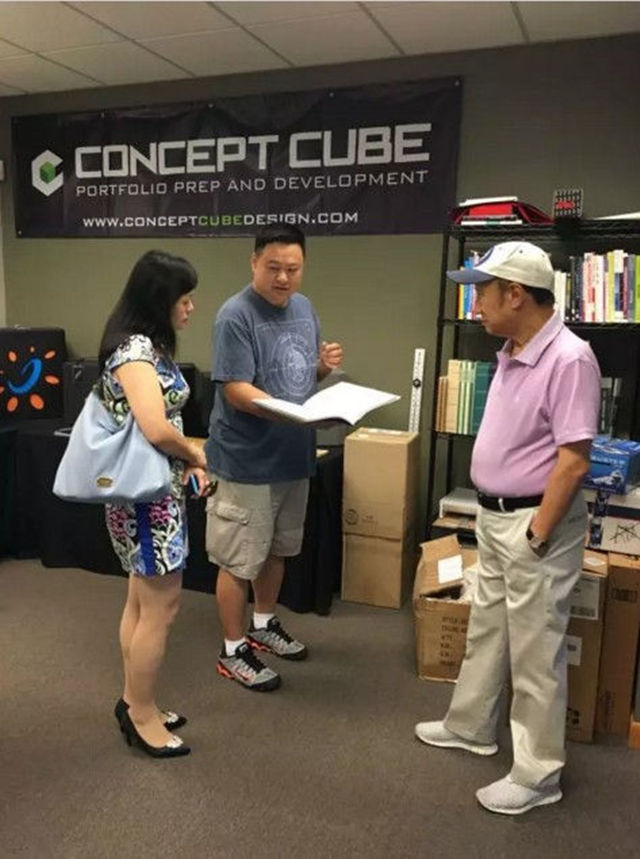 Tony Yao(CCD 院长-中间) 向姚博士（右一）我司董事总经理郑蓓女士（左一）展示学生作品 @2016.07
学校简介学校网站：http://conceptcubedesign.com/?page_id=4281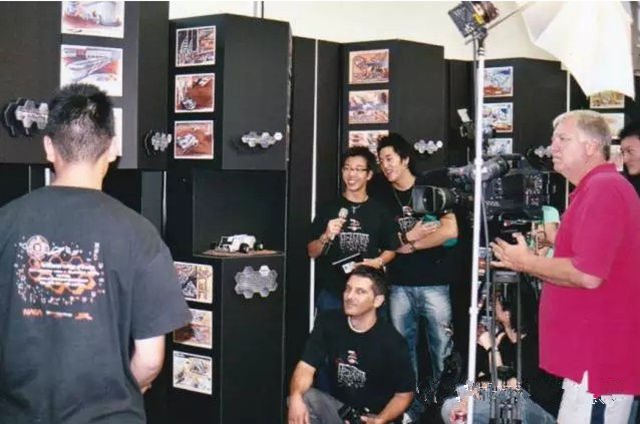 美国加州空间概念设计预科学院（Concept Cube Design College USA）是全美国最尖端的的工业设计预科学院，被视为Art Center College of Design的 Pre school.所有经过空间概念设计学院培育的学生，几乎百分之百的被Art Center 和其他全美排名前十名的大学或设计学院录取。而且很多都获得高额的奖学金。累计已经超过500万美元。美国加州有两所非常著名的美术学院，一个是以卡通制作闻明世界的加州艺术学院，另一所是全球最著名的工业产品设计学院—艺术设计中心学院(Art Center College of Design)。这两个学院和传统的贵族学院不同，因为他们从设备到学生都是世界时髦领先者，甚至连附近著名的加州理工学院也感到某种新潮流的压力。这两所学院学生不超过1000人，但毕业出来却都是全球影视业和设计界的新鲜血液人物，可谓是艺术界中的贵族一类。师资力量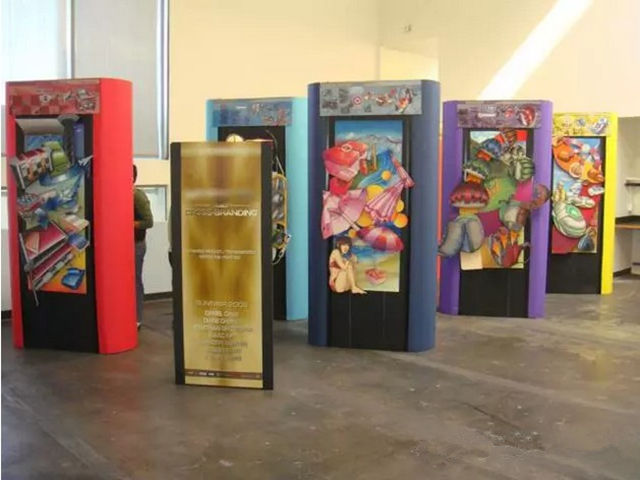 院长姚伟明(Tony Yao)在全球工业设计排名第一的艺术中心设计学院（Art Center College of Design)当过十二年的教师，如今自办【空间概念设计学院】Concept Cube Design Inc. （简称CCD）。他的特长就是工艺模型制作，他会一步步引导学生，从最简单形体的理解到空间幻觉创作，一点一滴地培育起创新制作能力。他强调：“创新能力和艺术感受力并非到了高中才开始，必须从小就引导孩子体验和挖掘身边的和自身的美感，在他们头脑里形成一种美丽璀璨的未来人生画面，同时也不失去对黑暗的警觉和弱者的怜悯。”院长姚伟明(Tony Yao)和其整个教师团队皆为美国工业设计界的精英。教师团队里的每一位老师皆毕业于全球工业设计排名第一的Pasadena Art Center College of Design。目前空间概念设计学院招收高中班，大学班，成人班和国际班。以下图片为学生作品展示，照片有Linda LIN现场拍摄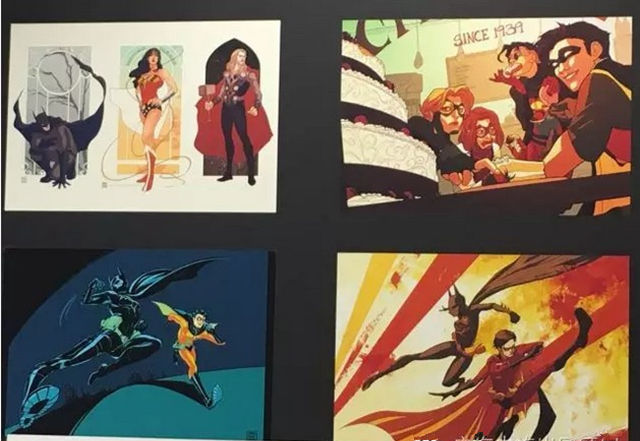 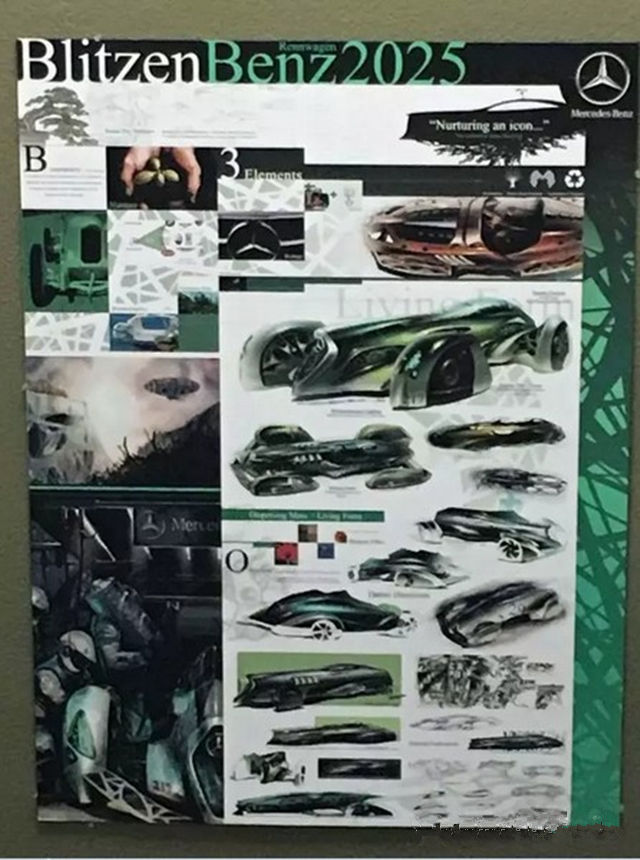 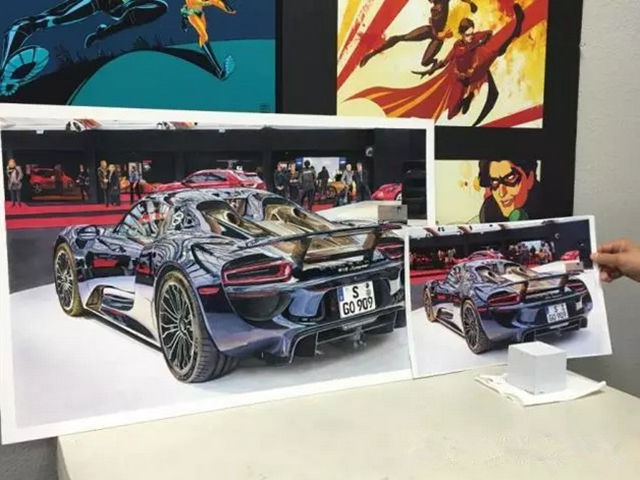 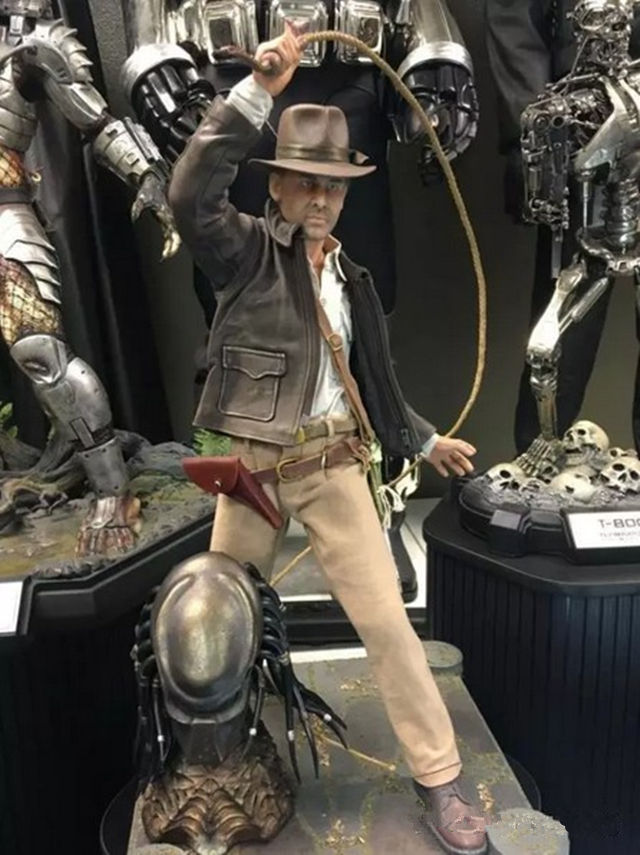 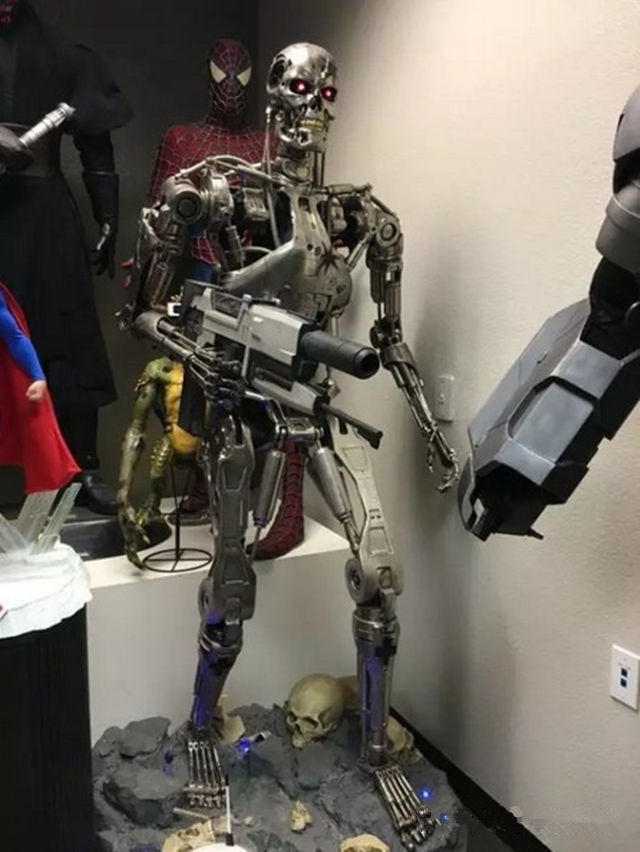 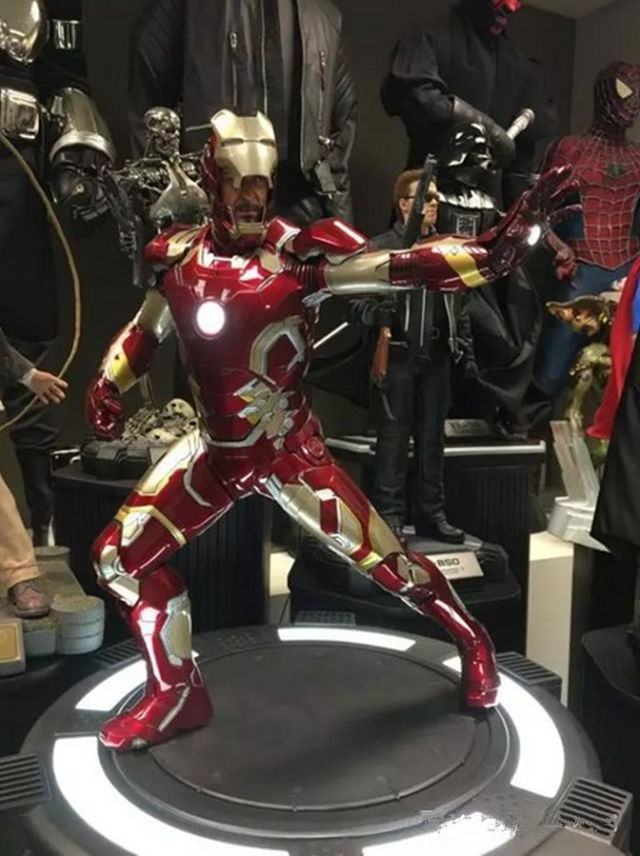 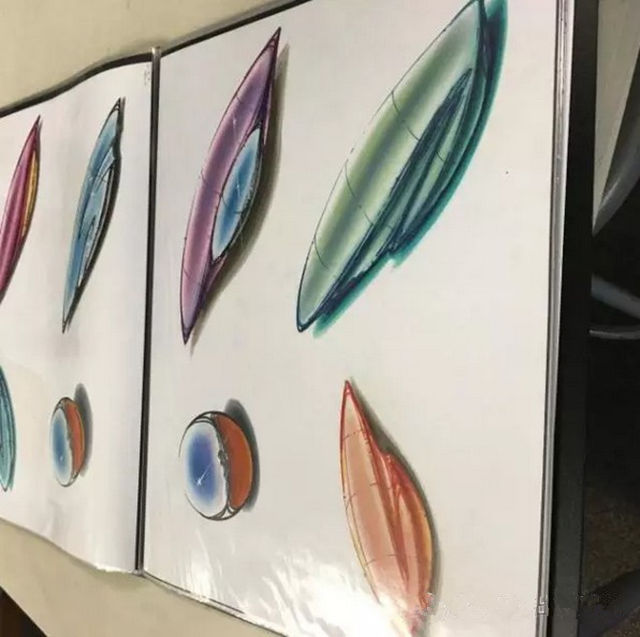 如您有兴趣到美国进行短期、长期的艺术设计背景提供或者有志于进入顶级设计类院校，欢迎联系美国七海集团公司。用心服务，追求卓越！